Protokoll der Personalratssitzung vom [Datum]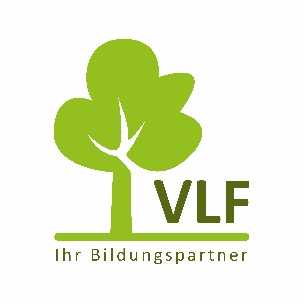 [Ort], den [Datum]____________________      ____________________(Personalratvorsitzende*r) (weiteres Personalratsmitglied)Anlage 1: AnwesenheitslisteSitzungsbeginn:Eröffnung der Sitzung um [Uhrzeit] UhrSitzungsort:Sitzungsleiter*in:Frau / Herr [Name]Schriftführer*in:Frau / Herr [Name]Anwesende:siehe Anwesenheitsliste (Anlage 1)Eröffnung:Nach der Eröffnung der Sitzung wird festgestellt,dass [Anzahl] Personalratsmitglieder erschienen sind;dass [Anzahl] Personalratsmitglieder nicht erschienen sind;davon entschuldigt: das Personalratsmitglied [Name] davon unentschuldigt: das Personalratsmitglied [Name] dass für das verhinderte Personalratsmitglied [Name] das Ersatzmitglied [Name]dass des Weiteren erschienen sind: die Schwerbehindertenvertretung: [Name]die Jugend- und Auszubildendenvertretung: [Name]der Gewerkschaftssekretär [Name] von der [Gewerkschaft]Sonstige: [Name]dass die Einladung rechtzeitig erfolgt und allen Sitzungsteilnehmern die Tagesordnung zugegangen ist;dass die Beschlussfähigkeit nach § 27 Abs. 2 PersVG-MV gegeben istTagesordnung:Gegen die Tagesordnung werden keine Einwände erhoben.[Achtung: Ergänzungen der Tagesordnung müssen – wenn eine wirksame Beschlussfassung erfolgen soll – einstimmig erfolgen.]Bei Veränderungsanträgen: Wortlaut des BeschlussesJa-Stimmen [Anzahl]Nein-Stimmen [Anzahl]Damit ist der Beschlussantrag angenommen / abgelehnt.TOP 1:Protokoll der Personalratssitzung vom [Datum]Das Protokoll der letzten Sitzung [Datum] liegt allen Anwesenden vor. Es wird  genehmigt /  nicht genehmigt.[alternativ: Ergänzungs- oder Korrekturwünsche aufnehmen]TOP 2:Fristgerechte Kündigung von Frau / Herr [Name] zum [Datum]Es wird festgestellt, dass der Personalrat beschlussfähig ist:Von [Anzahl] Mitgliedern nehmen [Anzahl] an der Beratung und Beschlussfassung teil.[Hinweis: Bei Befangenheit eines Personalrat-Mitglieds wird für diesen Tagesordnungspunkt ein Ersatzmitglied geladen]Das Personalrat-Mitglied legt die vom Arbeitgeber behaupteten Kündigungsgründe dar:…Des Weiteren wird über die Anhörung des Kollegen berichtet:…In der Beratung der Angelegenheit wird auf folgende Punkte hingewiesen:…Der Personalratvorsitzende stellt folgenden Beschlussantrag:„Es wird beantrag, der fristgerechten Kündigung des Kollegen XY zum 01.01.20XX zuzustimmen. …“Ja-Stimmen [Anzahl]Nein-Stimmen [Anzahl]Enthaltungen [Anzahl]Damit ist der Beschlussantrag   angenommen /  abgelehnt.TOP 3:Rahmendienstvereinbarung „Überstunden“Es wird festgestellt, dass der Personalrat beschlussfähig ist:Von [Anzahl] Mitgliedern nehmen [Anzahl] an der Beratung und Beschlussfassung teil.Das Personalratsmitglied [Name] berichtet über die 3. Verhandlung mit dem Dienststellenleiter vom gestrigen Tage. In folgenden Punkten konnte keine Einigung erzielt werden:[Auflistung]Der Personalratvorsitzende stellt folgenden Beschlussantrag:[Beschlussantrag]Ja-Stimmen [Anzahl]Nein-Stimmen [Anzahl]Enthaltungen [Anzahl]Damit ist der Beschlussantrag   angenommen /  abgelehnt.weitere TOPs:letzter TOP:VerschiedenesZum Beispiel „Themen für die nächste Personalratsitzung“[Achtung: Unter dem TOP „Verschiedenes“ kann kein rechtswirksamer Beschluss gefasst werden. Hierzu ist eine vorherige, einstimmige Ergänzung der Tagesordnung nötig!]Sitzungsende:Schließung der Sitzung um [Uhrzeit] Uhr